Príloha č . 2  výzvy Technická špecifikácia  ( príloha č.5 zmluvy)Pamätník je umiestnený na cintoríne Petržalka- Hrobárska ulica v Bratislave v blízkosti Domu smútku. Rozprestiera sa na ploche cca 315 m2 a pozostáva z 3 masových hrobov, 13 samostatných individuálnych  hrobov a centrálnej mohyly. Celý pamätník je ohraničený betónovo- teraccovou obrubou.Pamätník si vyžaduje celoplošnú revitalizáciu a rekonštrukciu, nakoľko sa na ňom podpísal zub času, erózia a mechanické poškodenie. Po vizuálnej obhliadke možno konštatovať, že samotné hroby sú poškodené, zvetrané, popraskané a na mnohých miestach sadnuté. Na niektorých miestach chýbajú aj obruby a časti pomníkov. Mramorové tabule okrem jednej je nutné odborne zreštaurovať. Jedna mramorová tabuľa bude nahradená novou, z rovnakého materiálu, nakoľko je zlomená.Rekonštrukcia bude pozostávať z kompletnej demontáže starých náhrobkov, vytvorenia nových železobetónových základov a montáže nových náhrobkov z teracca v počte 13 kusov o rozmeroch pôvodných náhrobkov.Vyrovnanie obrúb masových hrobov bude pozostávať z demontáže pôvodných, ich vyrovnaní a spevnení pod obrubou a spätnej montáži nových obrúb v počte 13 kusov.Reštaurovanie individuálnych hrobov, kamenných platní na centrálnej mohyle a umelecko remeselné práce na kamennej mohyle bude pozostávať z hĺbkového parného čistenia, odstránenia nečistôt a vyspravenia medzier.Celý pamätník bude upravený do pôvodnej nivelety s vyrovnaním terénu celého pamätníka, nahradením pôvodných vrstiev za nové vrstvy makadamu so zhodnou frakciou v hrúbke minimálne 10 cm. 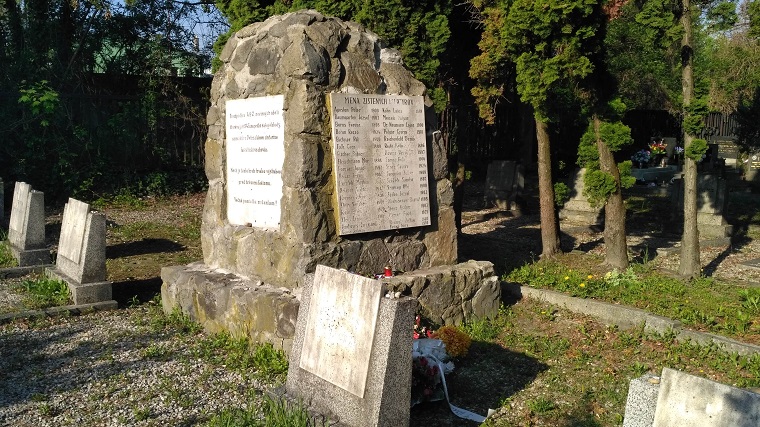 Pamätník si vyžaduje celoplošnú revitalizáciu a rekonštrukciu, nakoľko sa na ňom podpísal zub času, erózia a mechanické poškodenia. Samotné individuálne hroby sú poškodené, zvetrané, popraskané a sadnuté tak, ako aj obruby masových hrobov, na niektorých chýbajú aj časti pomníkov.  Celoplošne upraviť plochu pamätníka do správnej (pôvodnej) nivelity makadamovou drvou adekvátnych frakcií.	Vyrovnanie individuálnych hrobovZhrnutie prác: Kompletná demontáž starých náhrobkov, nový železobetónový základ a montáž nových náhrobkov v počte 13 ks .Vyrovnanie obrúb masových hrobovZhrnutie prác: Demontáž pôvodných masových obrúb, vyrovnanie a spevnenie plochy pod obrubou a spätná montáž nových masových obrúb hrobov v počte 13 ksRemeselné doplnenie chýbajúcich fragmentov:Zhrnutie prác: Rezanie a tvarovanie náhrobkov z umelého kameňa- teracco na mieru v počte 13ks zhodných rozmerov s pôvodnými náhrobnými kameňmiReštaurovanie individuálnych hrobov:Zhrnutie prác: Leštenie a opracovanie formy náhrobku a následná impregnácia/ ošetrenie umelého kameňaReštaurovanie kamenných platní hrobovZhrnutie prác: Hĺbkové, parné čistenie a odstránenie nečistôt z kamenných platní hrobov, a výroba jednej novej platne hrobu z kompletne zlomeného kusu.Reštaurovanie kamenných platní na centrálnej mohyleZhrnutie prác: Hĺbkové, parné čistenie a odstránenie nečistôt z kamenných platní na centrálnej mohyle Remeselné práce na kamennej mohyle:Zhrnutie prác: Hĺbkové, parné čistenie a odstránenie nečistôt na kamennej mohyle, vyspravenie medzier na kamennej mohyleOprava obvodovej obruby celého pamätníkaZhrnutie prác: vyspravenie prasklín a nerovností s jednotnou štruktúrou povrchu obruby a celkový náter obruby Úprava zelene Zhrnutie prác: práce realizuje objednávateľ – mimo predmetu zákazkyZrovnanie a úprava terénu celého pamätníka Zhrnutie prác: vyrovnanie  terénu celého pamätníkaMakadamové vrstvy jednotlivých frakciíZhrnutie prác: odstránenie pôvodných vrstiev a uloženie nových vrstiev makadamu so zhodnou frakciou ako odstránená v hrúbke minimálne 10 cm